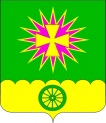 СОВЕТ НОВОВЕЛИЧКОВСКОГО СЕЛЬСКОГО ПОСЕЛЕНИЯДИНСКОГО РАЙОНАРЕШЕНИЕот  19.11.2019                                						№ 16-4/4станица НововеличковскаяО реализации органом местного самоуправления муниципального образования Нововеличковское сельское поселение в составе муниципального образования Динской район права на участие в реализации не переданных им государственных полномочий по организации трудоустройства безработных граждан и несовершеннолетних граждан в возрасте от 14 до 18 летВ соответствии с Бюджетным кодексом Российской Федерации, статьей 7.1-1 Закона Российской Федерации от 19.04.1991 № 1032-I «О занятости населения в Российской Федерации» (в редакции Федерального закона от 27.12.2009 № 365-ФЗ),  Уставом Нововеличковского сельского поселения, Совет Нововеличковского сельского поселения Динского района р е ш и л:1. Предоставить органу местного самоуправления муниципального образования Нововеличковское сельское поселение в составе муниципального образования  Динской район право на участие в реализации не переданных им государственных полномочий по организации трудоустройства безработных граждан и несовершеннолетних граждан в возрасте от 14 до 18 лет.2. Настоящее решение обнародовать в установленном порядке и разместить на официальном сайте Нововеличковского сельского поселения Динского района в сети Интернет.3. Контроль за выполнением настоящего решения возложить на администрацию Нововеличковского сельского поселения Динского района (Г.М.Кова).4. Настоящее решение вступает в силу со дня его обнародования.Председатель Совета Нововеличковского сельского поселения	Динского района                    							В.А.ГаблаяГлава Нововеличковскогосельского поселенияДинского района								         Г.М.Кова